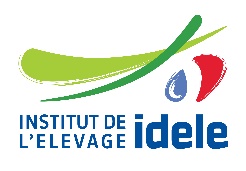 Formation Institut de l'ElevageBulletin d’inscriptionA retourner à :Institut de l’Elevage – Magali AlliéService Formation Externe9 rue de la Vologne – 54520 LAXOUTel : 03 83 93 39 10 – magali.allie@idele.fr StageFormation CCTROV – Transport d’animaux (Réf CHAUF)Dates : du      au   Espèces choisies : Bovin  Ovin-Caprin  Porc ParticipantNOM : Prénom : Tél. : Date de naissance : Lieu de naissance : e-mail (indispensable pour recevoir la convocation de stage) :@EntrepriseNom : Adresse : CP : VILLE : Personne chargée du suivi de l’inscription :NOM : Prénom : Tél. : e-mail (indispensable pour recevoir la convocation de stage) :@FacturationLes frais pédagogiques sont à facturer :Organisme : Adresse : CP : VILLE : Les repas et hébergement (le cas échéant) du stagiaire sont à facturer : Fait A  le : 	Signature et cachet de l'employeur